Новый Год - самый любимый праздник большинства детей и взрослых, который с нетерпением ждут в каждом доме, к нему долго и тщательно готовятся. Вот и мы не остались в стороне.4 января в МКУК «1-Поныровском  сельском Доме культуры»  состоялась театрализовано — развлекательная программа операция «Спасти Новый год!». Главными героями  являлись:  «Снегурочка» (художественный руководитель – Печурина Юлия) и  «Баба-Яга» (директор Самохвалова Дарья). Также юные участники драматического  кружка  «Лукоморье» (Воронов Юрий, Котова Галина, Горбачёва Дарья, Шачнева Диана).  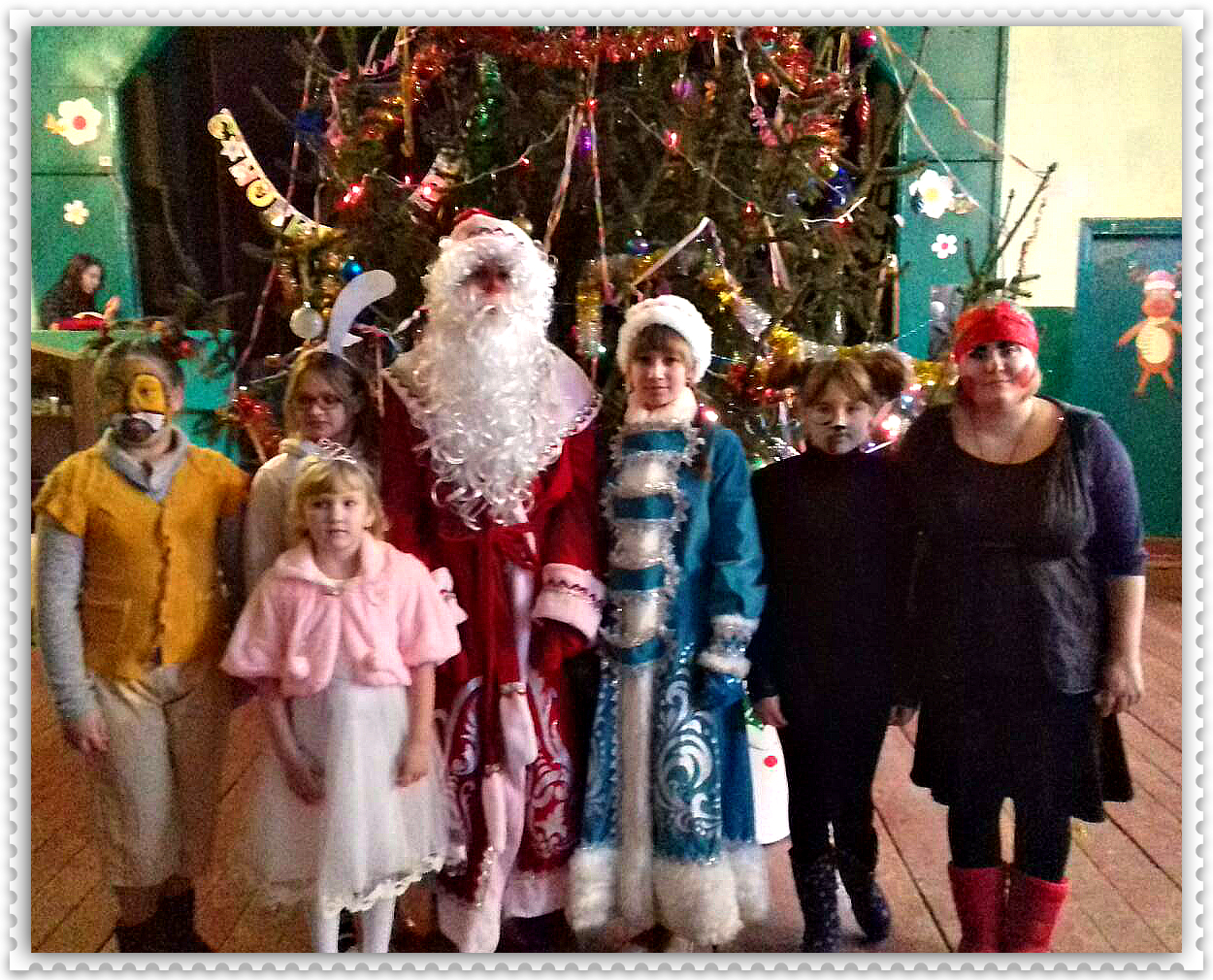 Вокруг ёлочки происходит всё самое интересное. Дети окунулись в сказочный мир с веселыми песнями, играми и хороводами. На празднике было много танцев, всем было весело, было много сюрпризов и подарков. Повеселились на славу и взрослые и дети.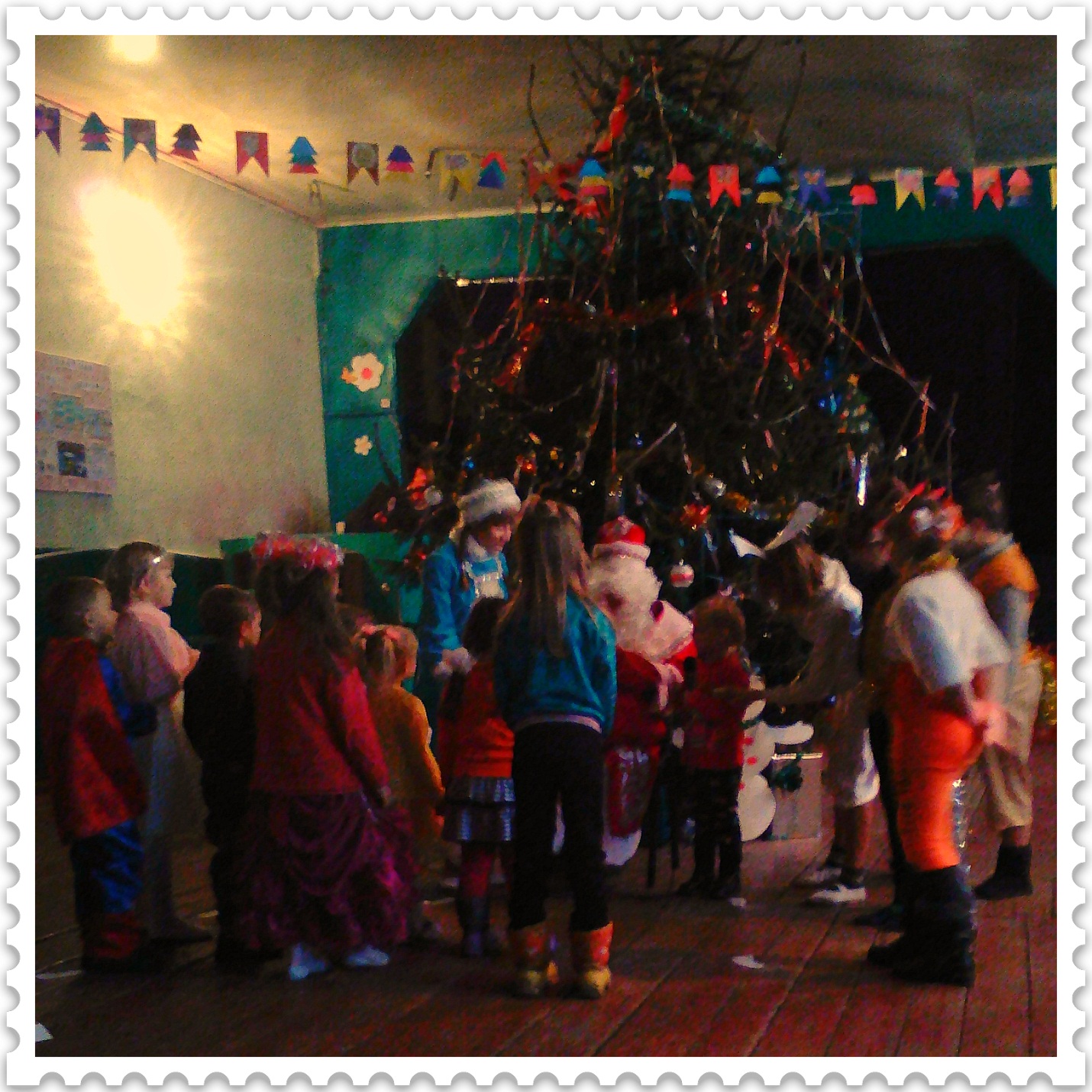                                                    В конце мероприятия жителям села 1-Поныри было объявлено, о том, что МКУК «1-й Поныровский сельский Дом культуры» участвовал в проекте от партии «Единая Россия» «Местный Дом культуры». Дому культуры было подарено новое оборудование.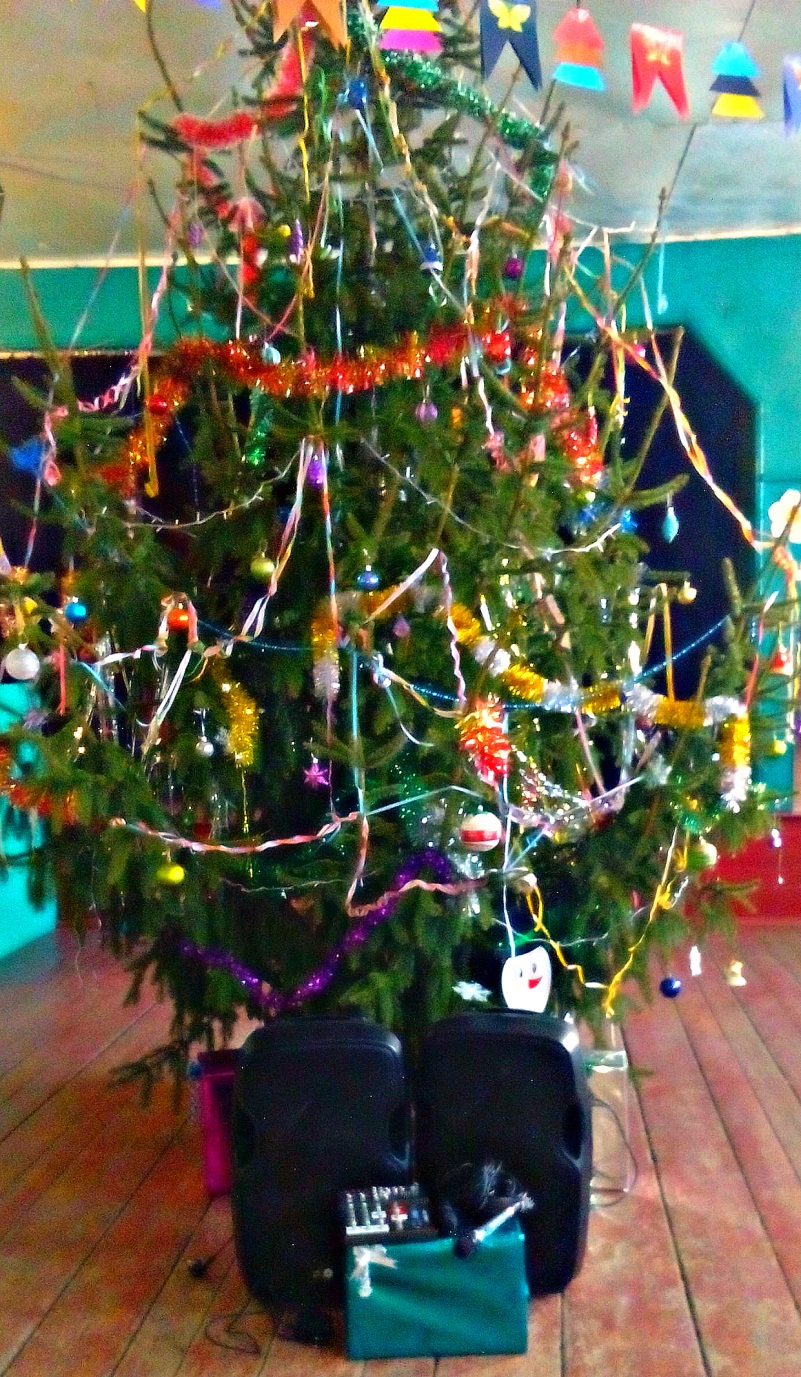 